Приложение А(обязательное)Макет рабочей программы учебной дисциплины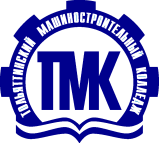 Министерство образования и науки Самарской области государственное автономное профессиональное образовательное учреждение Самарской области«ТОЛЬЯТТИНСКИЙ МАШИНОСТРОИТЕЛЬНЫЙ  КОЛЛЕДЖ»	РАБОЧАЯ ПРОГРАММА УЧЕБНОЙ ДИСЦИПЛИНЫКОД, НАИМЕНОВАНИЕ ДИСЦИПЛИНЫпрограммы подготовки специалистов среднего звенапрограммы подготовки квалифицированных рабочих, служащих00.00.00 Наименование специальности 00.00.00 Наименование профессииТольятти, 20___Составитель: Фамилия И.О., преподаватель ГАПОУ СО «ТМК»Эксперты:Внутренняя экспертизаТехническая экспертиза: ФИО, должность ГАПОУ СО «ТМК»Содержательная экспертиза: ФИО, должность (председатель МК) ГАПОУ СО «ТМК»Внешняя экспертизаСодержательная экспертиза: ФИО, должность, полное название  ОУ СПО и/или ВПОРабочая программа разработана на основе Федерального государственного стандарта среднего профессионального образования по специальности 00.00.00 Наименование специальности/профессии, утвержденной приказом Министерства образования и науки РФ от «00» месяц 20__ г. № 000 и примерной основной образовательной программы.Содержание программы реализуется в процессе освоения обучающимися программы подготовки специалистов среднего звена (ППССЗ)/программы подготовки квалифицированных рабочих, служащих (ППКРС) по специальности (ям)/профессии (ям) 00.00.00 Наименование специальности (ей)/профессии в соответствии с требованиями  ФГОС СПО.Примечание: 1- при подготовке рабочей программы учебной дисциплины на основе примечания настоящего шаблона необходимо удалить текст примечаний, разъяснений (комментариев, возможных формулировок), приведенный курсивом и выделенных красным цветом;2- информацию связанную с наименованием учебной дисциплины, специальности/профессии, формулировками ОК, ПК необходимо заменить на фактически соответствующую ФГОС по конкретной учебной дисциплине;3- рабочая программа выполняется на бумажном носителе, печать двухсторонняя: текст - шрифт Times New Roman, кегль 12, межстрочный интервал – одинарный. В таблицах - кегль 12, одинарный межстрочный интервал;ВНИМАНИЕ! Данный шаблон применяется при проектировании содержания рабочей программы учебной дисциплине (ЕН, ОГСЭ, ОП) ФГОС СПО.Содержание1 Общая характеристика рабочей программы учебной дисциплиныКОД,  Наименование дисциплины1.1  Место учебной дисциплины в структуре основной профессиональной образовательной программы: дисциплина входит в  наименование цикла по ФГОС (общий гуманитарный и социально-экономический цикл, математический и общий естественнонаучный цикл, общепрофессиональный цикл, профессиональный цикл).1.2 Цель и планируемые результаты освоения дисциплины:Обязательная часть Примечание: Указываются требования к умениям и знаниям с учетом примерной основной образовательной программы (ПООП)*Вариативная часть Примечания: Вариативная часть образовательной программы дает возможность расширения основного(ых) вида(ов) деятельность, к которым должен быть готов выпускник, на основании требований профессионального стандарта ………, требований WS по компетенции ……….(формулировка для дисциплин и МДК, в которых произошло увеличение часов)Вариативная часть дает возможность углубления подготовки обучающихся для обеспечения конкурентоспособности выпускника в соответствии с требованиями профессионального стандарта ………, требований WS по компетенции ………. (формулировка для дисциплин и МДК полностью вариативных)Вариативная часть дает возможность получения дополнительных компетенций для обеспечения конкурентоспособности выпускника в соответствии с запросами регионального рынка труда.( для дисциплин введённых региональным компонентом) 2 Структура и содержание учебной дисциплины2.1 Объем учебной дисциплины и виды учебной работыПримечание: Количество часов на «Работа  обучающегося во взаимодействии с преподавателем» состоит из теоретических, практических занятий, часов консультаций и промежуточной аттестации (экзамен).Количество часов на «Объем образовательной программы» состоит из «Работа  обучающегося во взаимодействии с преподавателем» и «Самостоятельной работы обучающегося»Промежуточная аттестация в форме дифференцированного зачета по учебной дисциплине или МДК проводится за счет часов, отведенных на освоение соответствующей учебной дисциплины или МДК.Во всех ячейках со звездочкой (*) следует указать объем часов. Строчки в таблице удалять нельзя. В случае отсутствия какого-либо вида учебной деятельности в графе «Объем часов» пишется «не предусмотрено».В случае изучения учебной дисциплины на протяжении нескольких курсов обучения используется нижеуказанная таблица2.1 Объем учебной дисциплины и виды учебной работы2.2 Тематический план и содержание учебной дисциплины Код, наименование дисциплиныВ случае изучения учебной дисциплины на протяжении нескольких курсов, тематический план разбивается на года (семестры) изучения данной дисциплины. Например:2.2.1 Тематический план и содержание УД 2 курс (3-4 семестр)2.2.2 Тематический план и содержание УД 3 курс (5-6 семестр)2.2.3 Тематический план и содержание УД 4 курс (7-8 семестр)Примечание: Внутри каждого раздела указываются соответствующие темы. По каждой теме описывается содержание учебного материала: наименование тем урока (расшифровка дидактических единицах), наименования необходимых лабораторных работ и практических занятий (отдельно по каждому виду), контрольных работ, а также тематика самостоятельной работы. Если предусмотрены курсовые работы (проекты) по дисциплине, описывается тематика. Объем часов определяется по каждой позиции столбца 3 (отмечено звездочкой *). Кодированные образовательные результаты, согласно п.1.3, прописываются в столбце 4 (отмечено звездочкой **).ВНИМАНИЕ!1 В случае отсутствия какого-либо вида учебной деятельности в графе «Содержание учебного материала, лабораторные и практические работы, самостоятельная работа обучающихся, курсовая работа (проект -  в графе «Объем часов» пишется «не предусмотрено».2 Нумерация лабораторных и практических работ, самостоятельная работа обучающихся сквозная.3 Обратите внимание, что лабораторные работы преимущественно направлены на отработку знаний, а практические занятия на отработку умений. Формулировка ЛР/ПЗ должна начинаться с отглагольного существительного, например: Разработка ..., Анализ …., Определение …, Исследование …, Установление …, Расчет … и др.3 Условия реализации программы учебной дисциплины3.1 Для реализации программы учебной дисциплины должны быть предусмотрены следующие специальные помещения:Кабинет «Наименование»; оснащенный оборудованием и техническими средствами обучения:---……Лаборатория «Название», оснащенная необходимым для реализацииПримечание: Приводится перечень средств обучения, включая тренажеры, модели, макеты, оборудование, технические средства, в т.ч. аудиовизуальные, компьютерные и телекоммуникационные и т.п. количество не указывается.3.2. Информационное обеспечение реализации программыДля реализации программы библиотечный фонд образовательной организации должен иметь печатные и/или электронные образовательные и информационные ресурсы, рекомендуемых для использования в образовательном процессе 3.2.1. Печатные изданияАдаскин А. М. Материаловедение (металлообработка): учебное пособие/ А. М. Адаскин, В. М. Зуев. – М.: ОИЦ «Академия», 2014. – 288 с. Основы материаловедения (металлообработка): учебное пособие / под ред. В. Н. Заплатина. - М.: ОИЦ «Академия», 2013. – 272 с.Рогов, В. А. Современные машиностроительные материалы и заготовки: учебное пособие/ В. А. Рогов, Г. Г. Позняк. – М.: ОИЦ «Академия», 2015. – 336 с.Черепахин  А.А., Материаловедение: учебник/ А.А. Черепахин. – М.: ОИЦ «Академия», 2014. – 320 с.Чумаченко Ю. Т. Материаловедение для автомехаников: учеб. пособие/ Ю. Т. Чумаченко, Г. В. Чумаченко, А. И. Герасименко. – Ростов н/Д.: «Феникс», 2015. - 408 с.      3.2.2. Электронные издания (электронные ресурсы)1. Шкловский, И.И. Разум, жизнь, вселенная [Электронный ресурс] / И. Шкловский. – М.: Янус, 2016. – Режим доступа: http: // www.elibrary.ru.2. Руднев, В.Н. Русский язык и культура речи для СПО: учеб. [Электронный ресурс]. – М.: КНОРУС, 2016. –  Режим доступа: http: // www.znanium.com.3.2.3. Дополнительные источникиСписок дополнительной литературы может включать следующие типы изданий: - практикумы;- задачники;- учебно-методические пособия;- отраслевые энциклопедии;- отраслевые справочники (по профилю образовательной программы);- отраслевые словари (по профилю образовательной программы);- нормативные производственно-практические издания (ГОСТ, СНиП, РД, ЕНИР, промышленный каталог и т.п.).4 Контроль и оценка результатов освоения учебной дисциплиныЛист актуализации рабочей программыПримечание:  Возможные варианты формулировок результатов актуализации:Действует без измененийВнесены изменения в ……Обоснование  изменений тематического планирования рабочей программы Код. Наименование дисциплины/МДКВозможные причины изменений: Тема «…..» была выведена из тематического планирования в связи изучение ее в общеобразовательном цикле.Практическое занятие «…….» в теме «…..» было заменено на практическое занятие «…..» в связи с отсутствием необходимости формирования данного умения согласно ПООП. Практическое занятие «…….» в теме «…..» было заменено на практическое занятие «…..» в связи с отсутствием указанного материально-технического обеспечения.Тема «….» была введена в тематическое планирование в связи с расширением основного(ых) вида(ов) деятельности на основании профессионального стандарта «.….», WS по компетенции …….УТВЕРЖДЕНАприказом ГАПОУ СО «ТМК»от ______________20_____г.№_______________________ОДОБРЕНАметодической комиссиейкод специальности/профессииПредседатель________________И.О. Фамилияпротокол от ______20___№____1 Общая характеристика рабочей программы учебной дисциплины52 Структура и содержание учебной дисциплины 63 Условия реализации учебной дисциплины 154 Контроль и оценка результатов освоения учебной дисциплины 16Код и наименование ПК, ОК, ЛР(Указываются только коды общих и профессиональных компетенций, а также личностных результатов (с дескриптором), для формирования которых необходимо освоение данной дисциплины)УменияЗнанияПК.1.1 - …У1 Указываются только умения, относящиеся к данной дисциплине…З1 Указываются только знания, относящиеся к данной дисциплине…ОК 01 - …У1 Указываются только умения, относящиеся к данной дисциплине…З1 Указываются только знания, относящиеся к данной дисциплине…ЛР 01 - …(Личностные результаты переносятся из таблицы Программы воспитания, которая представлена ниже.)У1 Указываются только умения, относящиеся к данной дисциплине…З1 Указываются только знания, относящиеся к данной дисциплине…………Наименование профессионального модуля, 
учебной дисциплины Наименование профессионального модуля, 
учебной дисциплины Код личностных результатов реализации программы воспитания ОГСЭ.00Общий гуманитарный и социально-экономический цикл ОГСЭ.01.Основы философииЛР 1,5,8,ОГСЭ.02.ИсторияЛР 1,2.1,3,5,6,7,8,14ОГСЭ.03.Психология общенияЛР 3,7,8,15,16ОГСЭ.04.Иностранный языкЛР 5,6,7,8ОГСЭ.05.Физическая культураЛР 7,8,9,11ОГСЭ.06.Рынок труда и профессиональная карьераЛР 4.1,13,16,17,ОГСЭ.07.Общие компетенции профессионала (по уровням)ЛР ОГСЭ.08.Социально значимая деятельностьЛР 1-17ЕН.00Математический и общий естественнонаучный цикл ЕН.01.ИнформатикаЛР 4.2,10,15,ЕН.n.Информационные технологии в профессиональной деятельностиЛР 4.2,10,15,ЕН.03.П.00Профессиональный циклОП.00Общепрофессиональные дисциплиныОП.01.ОП.02.ОП.03.ОП.04.ОП.05.ОП.06.ОП.07.ОП.08.Безопасность жизнедеятельностиЛР 1,3,7,8,9,10,12ОП.09.Основы предпринимательстваЛР 2.2,2.3,10.2,13,15,17ПМ.00Профессиональные модулиПМ.01ПМ.02ПМ. nnУменияЗнанияУв1Зв1Ув1Зв1Вид учебной деятельностиОбъем часовОбъем образовательной программы*Работа обучающегося во взаимодействии с преподавателем*в том числе:      теоретическое обучение*      лабораторные работы*      практические занятия*      контрольные работы*Курсовой проект (работа)*Консультации*Промежуточная аттестация в форме (указать форму), указать по семестрам*Самостоятельная работа обучающихся*Вид учебной деятельностиОбъем часовОбъем часов по семестрамОбъем часов по семестрамОбъем часов по семестрамОбъем часов по семестрамВид учебной деятельностиОбъем часов1234Объем образовательной программы*****Работа обучающегося во взаимодействии с преподавателем*****в том числе:      теоретическое обучение*****      лабораторные работы*****      практические занятия*****      контрольные работы*****Курсовой проект (работа)*Консультации*Промежуточная аттестация в форме (указать форму), указать по семестрам*Самостоятельная работа обучающихся*****Наименование разделов и темСодержание учебного материала и формы организации деятельности обучающихсяСодержание учебного материала и формы организации деятельности обучающихсяОбъем часовКоды компетенций и личностных результатов, формированию которых способствует элемент программы12234Раздел 1номер и наименование разделаРаздел 1номер и наименование разделаРаздел 1номер и наименование раздела*ОК, ПК, ЛР…Тема 1.1номер и наименование темыСодержание учебного материала Содержание учебного материала *(всего по теме 1.1)Тема 1.1номер и наименование темы1Наименование темы урока (отразится в КТП и журнале учебных занятий)Указывается количество часов на изучение темы в целом (теоретическое обучение + практические и лабораторные занятия)ПК1.1, ПК1.2ОК 01.ЛРЗ1, У2**Тема 1.1номер и наименование темы2Наименование темы урока (отразится в КТП и журнале учебных занятий)Указывается количество часов на изучение темы в целом (теоретическое обучение + практические и лабораторные занятия)ПК1.1, ПК1.2ОК 01.ЛРЗ1, У2**Тема 1.1номер и наименование темыnНаименование темы урока (отразится в КТП и журнале учебных занятий)Указывается количество часов на изучение темы в целом (теоретическое обучение + практические и лабораторные занятия)ПК1.1, ПК1.2ОК 01.ЛРЗ1, У2**Тема 1.1номер и наименование темыДидактические единицы темыДидактические единицы темыУказывается количество часов на изучение темы в целом (теоретическое обучение + практические и лабораторные занятия)ПК1.1, ПК1.2ОК 01.ЛРЗ1, У2**Тема 1.1номер и наименование темыЛабораторные работы (указываются темы при наличии)Лабораторные работы (указываются темы при наличии)*(всего)Тема 1.1номер и наименование темы1*Тема 1.1номер и наименование темыn*Тема 1.1номер и наименование темыПрактические занятия (указываются темы при наличии)Практические занятия (указываются темы при наличии)*(всего)Тема 1.1номер и наименование темы1*Тема 1.1номер и наименование темыn*Тема 1.1номер и наименование темыКонтрольная работа (указывается тема при наличии)Контрольная работа (указывается тема при наличии)*(всего)Тема 1.1номер и наименование темы1*Тема 1.1номер и наименование темыСамостоятельная работа обучающихся (указываются задания при наличии)Самостоятельная работа обучающихся (указываются задания при наличии)*(всего)Тема 1.1номер и наименование темы1*Тема 1.2Содержание учебного материалаСодержание учебного материала*(всего по теме 1.2)Тема 1.21Наименование темы урока (отразится в КТП и журнале учебных занятий)***Тема 1.22Наименование темы урока (отразится в КТП и журнале учебных занятий)***Тема 1.2nНаименование темы урока (отразится в КТП и журнале учебных занятий)***Тема 1.2Дидактические единицы темыДидактические единицы темы***Тема 1.2Лабораторные работыЛабораторные работы*(всего)Тема 1.2*Тема 1.2Практические занятияПрактические занятия*(всего)Тема 1.2*Тема 1.2Контрольные работыКонтрольные работы*(всего)Тема 1.2*Тема 1.2Самостоятельная работа обучающихсяСамостоятельная работа обучающихся*(всего)Тема 1.2*Раздел 2Раздел 2Раздел 2*(всего по разделу 2)Тема 2.1Содержание учебного материалаСодержание учебного материала*(всего по теме 2.1)Тема 2.1…………*Тема 2.1Лабораторные работыЛабораторные работы*(всего)Тема 2.1*Тема 2.1Практические занятияПрактические занятия*(всего)Тема 2.1……….*Тема 2.1Контрольные работыКонтрольные работы*(всего)Тема 2.1……….*Тема 2.1Самостоятельная работа обучающихсяСамостоятельная работа обучающихся*(всего)Тема 2.1*Курсовое проектированиеСодержаниеСодержание*(всего)Курсовое проектирование……..*Курсовое проектирование*Курсовое проектирование*Курсовое проектированиеСамостоятельная работа обучающихся над курсовой работой (проектом)Самостоятельная работа обучающихся над курсовой работой (проектом)*(всего)Курсовое проектирование……….*Примерная тематика курсовой работы (проекта) ……..Примерная тематика курсовой работы (проекта) ……..Примерная тематика курсовой работы (проекта) ……..Всего:Всего:Всего:*(должно соответствовать указанному количеству часов в пункте 2.1)Наименование разделов и темСодержание учебного материала и формы организации деятельности обучающихсяСодержание учебного материала и формы организации деятельности обучающихсяОбъем часовКоды компетенций и личностных результатов, формированию которых способствует элемент программы12234Раздел 3номер и наименование разделаРаздел 3номер и наименование разделаРаздел 3номер и наименование раздела*(всего по разделу 1)Тема 3.1номер и наименование темыСодержание учебного материала Содержание учебного материала указывается количество часов на изучение темы в целом (теоретическое обучение + практические и лабораторные занятия) ОК,ПК,ЛР…Тема 3.1номер и наименование темы1Наименование темы урока (отразится в КТП и журнале учебных занятий)***ПК1.1, ПК1.2, ЛРЗ1, У2**Тема 3.1номер и наименование темы2Наименование темы урока (отразится в КТП и журнале учебных занятий)***ПК1.1, ПК1.2, ЛРЗ1, У2**Тема 3.1номер и наименование темыnНаименование темы урока (отразится в КТП и журнале учебных занятий)***ПК1.1, ПК1.2, ЛРЗ1, У2**Тема 3.1номер и наименование темыДидактические единицы темыДидактические единицы темы***ПК1.1, ПК1.2, ЛРЗ1, У2**Тема 3.1номер и наименование темыЛабораторные работы (указываются темы при наличии)Лабораторные работы (указываются темы при наличии)*(всего)Тема 3.1номер и наименование темы1*Тема 3.1номер и наименование темыn*Тема 3.1номер и наименование темыПрактические занятия (указываются темы при наличии)Практические занятия (указываются темы при наличии)*(всего)Тема 3.1номер и наименование темы1*Тема 3.1номер и наименование темыn*Тема 3.1номер и наименование темыКонтрольная работа (указывается тема при наличии)Контрольная работа (указывается тема при наличии)*(всего)Тема 3.1номер и наименование темы1*Тема 3.1номер и наименование темыСамостоятельная работа обучающихся (указываются задания при наличии)Самостоятельная работа обучающихся (указываются задания при наличии)*(всего)Тема 3.1номер и наименование темы1*Тема 3.2Содержание учебного материалаСодержание учебного материала*(всего по теме 1.2)Тема 3.21Наименование темы урока (отразится в КТП и журнале учебных занятий)***Тема 3.22Наименование темы урока (отразится в КТП и журнале учебных занятий)***Тема 3.2nНаименование темы урока (отразится в КТП и журнале учебных занятий)***Тема 3.2Дидактические единицы темыДидактические единицы темы***Тема 3.2Лабораторные работыЛабораторные работы*(всего)Тема 3.2*Тема 3.2Практические занятияПрактические занятия*(всего)Тема 3.2*Тема 3.2Контрольные работыКонтрольные работы*(всего)Тема 3.2*Тема 3.2Самостоятельная работа обучающихсяСамостоятельная работа обучающихся*(всего)Тема 3.2*Раздел 4Раздел 4Раздел 4*(всего по разделу 2)Тема 4.1Содержание учебного материалаСодержание учебного материала*(всего по теме 2.1)Тема 4.1…………*Тема 4.1Лабораторные работыЛабораторные работы*(всего)Тема 4.1*Тема 4.1Практические занятияПрактические занятия*(всего)Тема 4.1……….*Тема 4.1Контрольные работыКонтрольные работы*(всего)Тема 4.1……….*Тема 4.1Самостоятельная работа обучающихсяСамостоятельная работа обучающихся*(всего)Тема 4.1*Всего:Всего:Всего:(должно соответствовать указанному количеству часов в пункте 2.1)Результаты обученияКритерии оценкиМетоды оценкиЗнанияперечисляются все знания и умения, указанные в п.1.2. Критерии оценивания берутся из КОС по текущему контролю и промежуточной аттестацииЭкспертная оценка результатов деятельности обучающихся при выполнении и защите практических и лабораторных работ, тестирования, контрольных и других видов текущего контроля.Контрольная работа, тестовый контроль.Устный опрос, тестовый контроль, контрольная работа, самостоятельная работа.Практические и лабораторные работы, устный опрос, тестовый контроль.Проверка конспекта лекций.Экспертная оценка в форме: защиты отчёта по практическому занятию.Уменияперечисляются все знания и умения, указанные в п.1.2. Критерии оценивания берутся из КОС по текущему контролю и промежуточной аттестацииПрактические работы, самостоятельная работа, тестовый контроль.Дата актуализацииРезультаты актуализацииФамилия И.О. и подпись лица, ответственного за актуализациюЭлемент удаленный из примерной программы по дисциплине/МДКЭлемент введенный в рабочую программу по дисциплине/МДКПричина изменения